Контактная информация : ФИО/Агентство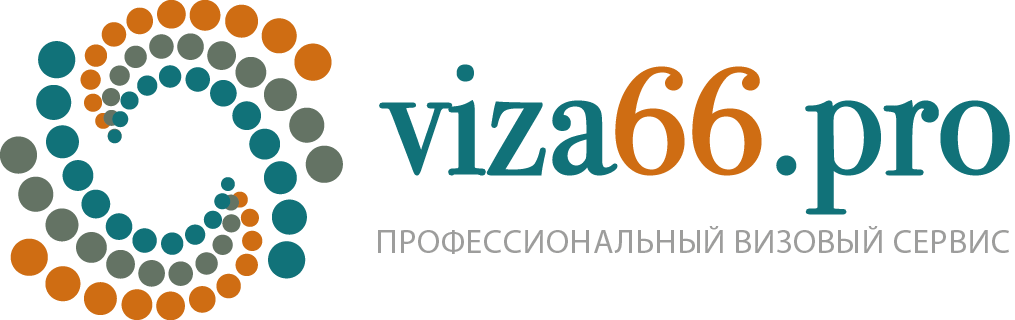 При возникновении вопросов по заполнению анкеты на визу в Канаду, Вы можете обратиться  по телефону +79193666689 или e-mail: info@viza66.pro.Уважаемые заявители, данная анкета содержит все необходимые вопросы для заполнения официальной формы заявления на туристическую визу в Канаду. Визовый сервис «viza66.pro» сам переведет эту информацию на английский язык и заполнит заявление в соответствии с требованиями Консульства. Вам лишь необходимо полностью заполнить опросный лист на русском языке. Заполнить можно как от руки, так и в электронном формате.ОПРОСНЫЙ ЛИСТ ДЛЯ ОФОРМЛЕНИЯ ВИЗЫ В КАНАДУЛичные данные Паспорт Контактная информацияИнформация о поездке в КанадуОбразованиеМесто работыБиографические данныеВы должны заполнить этот раздел, если Вам 18 лет или большеИНФОРМАЦИЯ О СЕМЬЕРАЗДЕЛ АПолное ФИО супруга(и) или гражданского(ой) супруга(и) _______________________________Дата рождения (год/месяц/день) _________________  Страна рождения ___________Семейное положение _________________Адрес проживания в настоящий момент _________________________________________(в случае смерти, укажите город и дату смерти) ____________________Род занятий в настоящий момент _______________________________________Сопровождает ли Вас в Канаду?  да ____ нет ____Полное ФИО матери _____________________________________________Дата рождения (год/месяц/день) _________________  Страна рождения __________Семейное положение _________________Адрес проживания в настоящий момент _____________________________________(в случае смерти, укажите город и дату смерти) ____________________Род занятий в настоящий момент _______________________________________Сопровождает ли Вас в Канаду?  да ____ нет ____Полное ФИО отца ________________________________________________Дата рождения (год/месяц/день) _________________ Страна рождения __________Семейное положение _________________Адрес проживания в настоящий момент _____________________________________(в случае смерти, укажите город и дату смерти) ____________________Род занятий в настоящий момент ________________________________________Сопровождает ли Вас в Канаду?  да ____ нет ____Если супруг(а) не указаны в Разделе А, прочтите и подпишите следующую графу:Я заявляю, что у меня нет супруга(и) или гражданского(ой) супруга(и)Подпись _____________  Дата ______________РАЗДЕЛ  В  -  ДетиУкажите ВСЕХ сыновей и дочерей, включая ВСЕХ усыновленный детей, а также пасынков/падчериц, вне зависимости от их возраста и места проживания.Полное ФИО ребенка ___________________________________________Степень родства _______________________Дата рождения (год/месяц/день) _________________  Страна рождения _________Семейное положение _________________Адрес проживания в настоящий момент ____________________________________(в случае смерти, укажите город и дату смерти) ____________________Род занятий в настоящий момент _____________________________Сопровождает ли Вас в Канаду?  да ____ нет ____Полное ФИО ребенка ___________________________________________Степень родства _______________________Дата рождения (год/месяц/день) _________________  Страна рождения _________Семейное положение _________________Адрес проживания в настоящий момент _____________________________________(в случае смерти, укажите город и дату смерти) ____________________Род занятий в настоящий момент _____________________________Сопровождает ли Вас в Канаду?  да ____ нет ____Если дети не указаны в РАЗДЕЛЕ В, прочтите и подпишите следующую графу:Я заявляю, что у меня нет детей, своих собственный или усыновленных.Подпись ________________   Дата __________РАЗДЕЛ  С  - Братья и СестрыУкажите ВСЕХ братьев и сестер, включая всех братьев и сестер по одному из родителей (т.е. братья и сестры от одного из родителей от других браков или вне брачных), а так же сводных братьев и сестер.Полное ФИО брата/сестры ___________________________________________Степень родства _______________________Дата рождения (год/месяц/день) _________________  Страна рождения ___________Семейное положение _________________Адрес проживания в настоящий момент ___________________________________(в случае смерти, укажите город и дату смерти) ____________________Род занятий в настоящий момент _________________________________Сопровождает ли Вас в Канаду?  да ____ нет ____Полное ФИО брата/сестры ___________________________________________Степень родства _______________________Дата рождения (год/месяц/день) _________________   Страна рождения ___________Семейное положение _________________Адрес проживания в настоящий момент _________________________________(в случае смерти, укажите город и дату смерти) ____________________Род занятий в настоящий момент ________________________________Сопровождает ли Вас в Канаду?  да ____ нет ____Полное ФИО брата/сестры ___________________________________________Степень родства _______________________Дата рождения (год/месяц/день) _________________  Страна рождения ___________Семейное положение _________________Адрес проживания в настоящий момент __________________________________(в случае смерти, укажите город и дату смерти) ____________________Род занятий в настоящий момент _____________________________Сопровождает ли Вас в Канаду?  да ____ нет ____Я заявляю, что информация, содержащаяся в этом документе, полная, точная и правдивая. Я также осознаю, что как только этот документ будет заполнен и подписан, он станет частью моих Иммиграционных Данных и будет использован для проверки информации о моей семье в будущих заявлениях.Подпись _______________   Дата (год/месяц/день) ______________Телефон:e-mail:Страна: Срок поездки: с «____» ________201_г. по «____» ________201_г. на ______ днейТип визы, за которой Вы обращаетесьоднократнаямногократнаятранзитнаяФ.И.О.Ф.И.О.Другая фамилия /имя / отчествоДругая фамилия /имя / отчествоПол Пол Мужской         Мужской         Мужской         Мужской         Мужской         ЖенскийЖенскийДата рожденияДата рожденияМесто рождения (город / населенный пункт, страна)Место рождения (город / населенный пункт, страна)ГражданствоГражданствоАдрес проживания в настоящий моментАдрес проживания в настоящий моментАдрес проживания в настоящий моментАдрес проживания в настоящий моментАдрес проживания в настоящий моментАдрес проживания в настоящий моментАдрес проживания в настоящий моментАдрес проживания в настоящий моментАдрес проживания в настоящий моментСтранаСтатус Гражданин      Постоянный резидент Временно проживающийРазрешение на работуРазрешение на учебуДругоеС (д/м/г)С (д/м/г)С (д/м/г)С (д/м/г)С (д/м/г)По (д/м/г)Страны предыдущего проживания: в течение последних 5 лет проживали ли Вы в какой-либо стране, отличной от страны Вашего постоянного проживания?Страны предыдущего проживания: в течение последних 5 лет проживали ли Вы в какой-либо стране, отличной от страны Вашего постоянного проживания?нет нет нет дадададаСтранаСтатус Гражданин      Постоянный резидент Временно проживающийРазрешение на работуРазрешение на учебуДругоеС (д/м/г)С (д/м/г)С (д/м/г)С (д/м/г)С (д/м/г)По (д/м/г)Страна, где Вы подаете заявление на визуСтрана, где Вы подаете заявление на визуТа же, что страна постоянного проживания?Та же, что страна постоянного проживания?Та же, что страна постоянного проживания?Та же, что страна постоянного проживания?Та же, что страна постоянного проживания?Та же, что страна постоянного проживания?Та же, что страна постоянного проживания?Страна, где Вы подаете заявление на визуСтрана, где Вы подаете заявление на визу         Да         Да         Да         Да           Нет            Нет            Нет СтранаСтатус Гражданин      Постоянный резидент Временно проживающийРазрешение на работуРазрешение на учебуДругоеС (д/м/г)С (д/м/г)С (д/м/г)С (д/м/г)С (д/м/г)По (д/м/г)а) Ваше семейное положение в настоящий момента) Ваше семейное положение в настоящий моментНе женат /не замужемЖенат / замужемРазведен (а)Вдовец / вдоваГражданский бракНе женат /не замужемЖенат / замужемРазведен (а)Вдовец / вдоваГражданский бракНе женат /не замужемЖенат / замужемРазведен (а)Вдовец / вдоваГражданский бракНе женат /не замужемЖенат / замужемРазведен (а)Вдовец / вдоваГражданский бракНе женат /не замужемЖенат / замужемРазведен (а)Вдовец / вдоваГражданский бракНе женат /не замужемЖенат / замужемРазведен (а)Вдовец / вдоваГражданский бракНе женат /не замужемЖенат / замужемРазведен (а)Вдовец / вдоваГражданский бракб) если Вы женаты /замужем или состоите в гражданском браке, укажите дату вступления в брак или дату начала совместного проживанияб) если Вы женаты /замужем или состоите в гражданском браке, укажите дату вступления в брак или дату начала совместного проживанияв) укажите Ф.И.О. Вашего супруга(и) / гражданского (ой) супруга(и)в) укажите Ф.И.О. Вашего супруга(и) / гражданского (ой) супруга(и)Состояли ли Вы прежде в браке / гражданском браке? (если Да – заполните пункты а) – в) )Состояли ли Вы прежде в браке / гражданском браке? (если Да – заполните пункты а) – в) )     Да     Да   Нет   Нет   Нет   Нет   Нета) Ф.И.О.а) Ф.И.О.б) Тип отношенийб) Тип отношенийБракГражданский бракБракГражданский бракБракГражданский бракБракГражданский бракБракГражданский бракБракГражданский бракБракГражданский бракв) Даты (с/по)в) Даты (с/по)Номер загранпаспортаГде, кем и когда выдан (город; страна; орган, выдавший паспорт)Действующий почтовый адрес (адрес по прописке)Действующий почтовый адрес (адрес по прописке)Действующий почтовый адрес (адрес по прописке)Действующий почтовый адрес (адрес по прописке)Действующий почтовый адрес (адрес по прописке)Действующий почтовый адрес (адрес по прописке)Действующий почтовый адрес (адрес по прописке)Квартира Номер домаУлица Улица Город Город Страна Почтовый индексПочтовый индексОбласть / крайОбласть / крайОбласть / крайОбласть / крайОбласть / крайАдрес фактического проживанияАдрес фактического проживанияАдрес фактического проживанияАдрес фактического проживанияАдрес фактического проживанияАдрес фактического проживанияАдрес фактического проживанияТакой же адрес как по прописке?Такой же адрес как по прописке?Такой же адрес как по прописке?              Да               Да             Нет            НетКвартираНомер домаУлица Улица ГородГородСтранаПочтовый индексПочтовый индексОбласть / крайОбласть / крайОбласть / крайОбласть / крайОбласть / крайТелефоны (с кодом)Телефоны (с кодом)ДомашнийДомашнийДомашнийДомашнийДомашнийТелефоны (с кодом)Телефоны (с кодом)Рабочий / ФаксРабочий / ФаксРабочий / ФаксРабочий / ФаксРабочий / ФаксТелефоны (с кодом)Телефоны (с кодом)МобильныйМобильныйМобильныйМобильныйМобильныйЭлектронная почтаЭлектронная почтаЦель Вашего визитаЦель Вашего визитаТуризм ДеловаяДругоеТуризм ДеловаяДругоеДругое: Другое: Другое: Другое: Укажите срок планируемого пребыванияУкажите срок планируемого пребыванияС (д/м/г)По (д/м/г)Средства на поездку (в долларах)Средства на поездку (в долларах)Фамилия / имя лиц или организаций, которых (е) Вы планируете посетить в КанадеФамилия / имя лиц или организаций, которых (е) Вы планируете посетить в КанадеФамилия / имя лиц или организаций, которых (е) Вы планируете посетить в КанадеФамилия / имя лиц или организаций, которых (е) Вы планируете посетить в Канадеа) Ф.И.О.б) кем они Вам приходятсяв) адрес проживания в КанадеОбучались ли Вы где-либо после окончания школы (в том числе колледже, университете, техникуме/ профессиональном лицее)Обучались ли Вы где-либо после окончания школы (в том числе колледже, университете, техникуме/ профессиональном лицее)ДаНетНазвание учебного заведенияАдресСпециальность Даты обученияПредоставьте полную информацию о Ваших местах работы в течение последних 10 летПредоставьте полную информацию о Ваших местах работы в течение последних 10 летПредоставьте полную информацию о Ваших местах работы в течение последних 10 летПредоставьте полную информацию о Ваших местах работы в течение последних 10 лета) Настоящее место работыа) Настоящее место работыа) Настоящее место работыа) Настоящее место работыДаты (начало/конец)Название организацииДолжность Адресб) Предыдущее место работыб) Предыдущее место работыб) Предыдущее место работыб) Предыдущее место работыДаты (начало/конец)Название организацииДолжностьАдреса) За последние 2 года болели Вы или кто-то из Ваших членов семьи туберкулезом легких или находились в прямом контакте с лицом, болеющим туберкулезом?НетДаб) Страдаете ли Вы каким-либо физическим или умственным заболеванием, которое может потребовать обращения за социальными или медицинскими услугами (кроме принятия лекарственных средств) во время пребывания в Канаде?НетДав) Если Вы указали в предыдущих пунктах «да», предоставьте более подробную информацию, а также укажите Ф.И.О. члена семьив) Если Вы указали в предыдущих пунктах «да», предоставьте более подробную информацию, а также укажите Ф.И.О. члена семьив) Если Вы указали в предыдущих пунктах «да», предоставьте более подробную информацию, а также укажите Ф.И.О. члена семьиа) Подавали ли Вы когда-либо заявление на получение визы в Канаду (например: визы постоянного резидента (иммиграция), разрешения на работу, разрешения на учебу, визы временного резидента (гостевая), разрешения временного резидента)?НетДаб) Отказывали ли Вам когда-либо в какой-либо визе в Канаду?НетДав) Отказывали ли Вам во въезде или предписывали ли Вам когда-либо покинуть Канаду или любую другую страну?НетДаг) Если Вы ответили «да» на предыдущие вопросы, предоставьте более подробную информациюСовершали ли Вы когда-либо какое-нибудь преступление, подвергались аресту или были осуждены за какое-нибудь преступление в какой-либо стране?НетДаа) Проходили ли Вы когда-либо службу в военной или милицейской части или подразделении гражданской обороны?НетДаб) Если Вы ответили «да» на 4а), то укажите срок прохождения службы и странуСлужили ли Вы когда-либо в разведывательной организации или полицейских структурах?НетДаЗанимали ли Вы когда-либо руководящую должность любого уровня в правительстве, судебных органах или политических партиях?НетДаУчаствовали ли Вы в мирное время или период военных действий в совершении военных преступлений или преступлений против человечности, таких как: преднамеренное убийство, пытки, нападение, порабощение, содержание в голодных условиях или других жестоких действиях, совершенных против гражданского населения или военнопленных, депортации гражданского населения?НетДаЯ согласен (сна) на выдачу Министерства и Иммиграции Канады (CIC) и Канадскому Пограничному Агентству (CBSA) всех данных и информации, которыми могут владеть любые органы государственной власти, включая полицию/милицию, судебные органы или органы государственного управления во всех странах, в которых я проживал (а), с целью рассмотрения моего заявления. Эта информация будет использована для того, чтобы оценить, насколько я отвечаю требованиям въезда в Канаду или нахождение в Канаде в соответствии с канадским законодательством.Я заявляю, что ответил (а) на все вопросы данной анкеты полностью и правдиво._________________________________________                       _________________________Подпись заявителя или родителя/ законного                                       Датаопекуна для лиц младше 18 летЯ согласен (сна) на выдачу Министерства и Иммиграции Канады (CIC) и Канадскому Пограничному Агентству (CBSA) всех данных и информации, которыми могут владеть любые органы государственной власти, включая полицию/милицию, судебные органы или органы государственного управления во всех странах, в которых я проживал (а), с целью рассмотрения моего заявления. Эта информация будет использована для того, чтобы оценить, насколько я отвечаю требованиям въезда в Канаду или нахождение в Канаде в соответствии с канадским законодательством.Я заявляю, что ответил (а) на все вопросы данной анкеты полностью и правдиво._________________________________________                       _________________________Подпись заявителя или родителя/ законного                                       Датаопекуна для лиц младше 18 летЯ согласен (сна) на выдачу Министерства и Иммиграции Канады (CIC) и Канадскому Пограничному Агентству (CBSA) всех данных и информации, которыми могут владеть любые органы государственной власти, включая полицию/милицию, судебные органы или органы государственного управления во всех странах, в которых я проживал (а), с целью рассмотрения моего заявления. Эта информация будет использована для того, чтобы оценить, насколько я отвечаю требованиям въезда в Канаду или нахождение в Канаде в соответствии с канадским законодательством.Я заявляю, что ответил (а) на все вопросы данной анкеты полностью и правдиво._________________________________________                       _________________________Подпись заявителя или родителя/ законного                                       Датаопекуна для лиц младше 18 лет